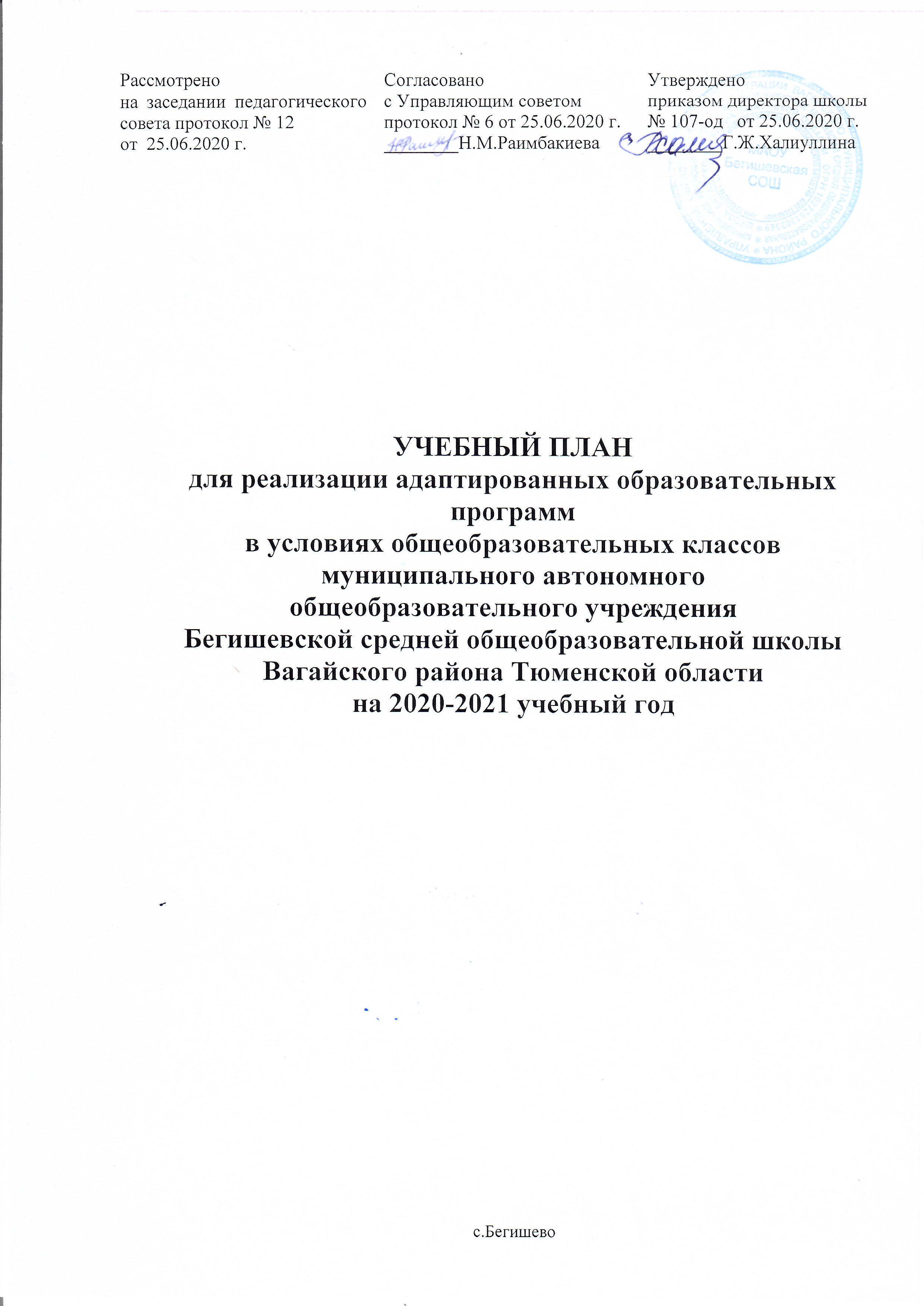 Пояснительная записка к учебному плану для реализации адаптированных образовательных программ  в условиях общеобразовательных классовна 2020-2021 учебный годМАОУ Бегишевская средняя общеобразовательная школаВагайского района Тюменской областиI. Цели и задачи МАОУ Бегишевской СОШУчебный план МАОУ Бегишевской СОШ  обеспечивает реализацию адаптированных образовательных программ в условиях общеобразовательных классов и направлен на формирование гармонически развитой личности, на адаптацию учащихся к условиям современной жизни, на реализацию следующих основных целей: - формирование целостного представления о мире, основанного на приобретенных знаниях, умениях, навыках и способах деятельности; - приобретение опыта разнообразной деятельности (индивидуальной и коллективной), опыта познания и самопознания; - подготовка к осуществлению осознанного выбора индивидуальной профессиональной траектории.II. Ожидаемые результатыОжидаемые результаты освоения адаптированных образовательных программ в условиях общеобразовательных классов:- овладение универсальными учебными умениями; - формирование личностных качеств обучающихся; - овладение навыками умственного и физического труда; - сформированность нравственных убеждений, эстетического вкуса и здорового образа жизни; - сформированность культуры межличностного и межэтнического общения; - определенность склонностей и интересов; - способность к социальному самоопределению.III. Особенности и специфика МАОУ Бегишевской СОШПри формировании учебного плана МАОУ Бегишевской СОШ учтена материально – техническая база школы, кадровый потенциал, запросы обучающихся, родителей (законных представителей), особенностей психофизического развития обучающихся, их индивидуальных возможностей, а также все особенности филиалов:- Супринская СОШ;- Иртышская ООШ;- Второвагайская  СОШ.IV. Реализуемые образовательные программыУчебный план предусматривает девятилетний срок обучения  для  получения  основного (общего)  образования  и  профессиональной  трудовой подготовки для обучающихся с умственной отсталостью и одиннадцатилетний срок обучения для обучающихся с нарушением речи, нарушением слуха и задержкой психического развития.Типы классов – обучение в общеобразовательных классах. V. Нормативная база для разработки учебного планаПри составлении учебного плана МАОУ Бегишевская СОШ  руководствовалась следующими нормативными  правовыми документами:1. Федеральный закон от 29.12.2012 № 273-ФЗ «Об образовании в Российской Федерации» (в редакции от 07.03.2018);2. Федеральный закон от 24.07.1998 №124 – ФЗ «Об основных гарантиях прав ребёнка в Российской Федерации» (в ред. от 08.01.2020 г.);3. Федеральный закон от 29.12.2010 №436-ФЗ «О защите детей от информации, причиняющей вред их здоровью и развитию» (в ред. 01.05.2019 г.);4. Закон Тюменской области «О социальной поддержке отдельных категорий граждан в Тюменской области» принятым областной Думой 28 декабря 2004 года № 331 (в ред. Законов Тюменской области от 10.04.2020 №27);5. Указ Президента РФ «О стратегии государственной национальной политики Российской Федерации на период до 2025 года» от 19 декабря 2012 года № 1666. Приказами Министерства образования и науки Российской Федерации;6. Федеральный государственный образовательный стандарт начального общего образования (утвержденный приказом Министерства образования и науки Российской Федерации от 06.12.2009 №373 «Об утверждении и введении в действие федерального государственного образовательного стандарта начального общего образования», в редакции  от 31.12.2015 № 1576);7. Федеральный государственный образовательный стандарт основного общего образования (утвержденный приказом Министерства образования и науки Российской Федерации от 17.12.2010 № 1897 «Об утверждении федерального государственного образовательного стандарта основного общего образования» (с изменениями на 31 декабря 2015 года);8. Приказ Министерства образования и науки Российской Федерации от 19 декабря 2014 года №1598 «Об утверждении федерального государственного образовательного стандарта начального общего образования обучающихся с ограниченными возможностями здоровья»;9. Приказ Министерства образования и науки Российской Федерации от 19 декабря 2014 года №1599 «Об утверждении федерального государственного образовательного стандарта образования обучающихся с умственной отсталостью (интеллектуальными нарушениями)»; 10. Приказ Министерства образования и науки Российской Федерации от 10 апреля 2002 года №29/2065-п «Об утверждении учебных планов специальных (коррекционных) образовательных учреждений для обучающихся воспитанников с отклонениями в развитии»; 11. Приказ Министерства образования и науки Российской Федерации от  28 декабря 2018г № 345 (ред. от 08.05.2019) «Об утверждении федерального перечня учебников, рекомендуемых к использованию при реализации имеющих государственную аккредитацию образовательных программ начального общего, основного общего, среднего общего образования»;12. Приказ Министерства просвещения Российской Федерации от  18 мая 2020г № 249 «О внесении изменений в федеральный перечень учебников, рекомендуемых к использованию при реализации имеющих государственную аккредитацию образовательных программ начального общего, основного общего, среднего общего образования, утвержденный приказом министерства просвещения Российской Федерации от 28 декабря 2018 г. № 345»;13. Приказ Минобразования РФ от 09.03.2004 года №1312 «Об утверждении федерального базисного учебного плана и примерных учебных планов для образовательных учреждений Российской Федерации, реализующих программы общего образования» (в редакции от 01.02.2012 г.);14. СанПиН 2.4.2.2821-10 «Санитарно-эпидемиологические требования к условиям и организации обучения в общеобразовательных учреждениях», утвержденные постановлением Главного государственного санитарного врача Российской Федерации от 29.12.2010 №189 (в ред. Постановления Главного государственного санитарного врача РФ №81 от 24.11.2015);15. Инструктивно-методические письма Министерства образования и науки Российской Федерации, Правительства Тюменской области:  от 14.12.2015 №09-3564 «О внеурочной деятельности и реализации дополнительных общеобразовательных программ»;  от 18 августа 2017 г. №09-1672 «О направлении методических рекомендаций» (Методические рекомендации по уточнению понятия и содержания внеурочной деятельности в рамках реализации основных общеобразовательных программ, в том числе в части проектной деятельности);  от 25.05.2015 №08-761 «Об изучении предметных областей: «Основы религиозных культур и светской этики» и «Основы духовно-нравственной культуры народов России»;  от 13.11.2015 №07-3735 «О направлении методических рекомендаций» (о распространении практик по образованию детей с ОВЗ)»;  от 11.03.2016 №ВК-452/07 «О введении ФГОС ОВЗ»; 16. Приказы Департамента образования и науки Тюменской области: от 17.08.2015 №264/ОД «Об утверждении Плана действий по обеспечению введения ФГОС ОВЗ в Тюменской области»; от 13.10.2015 №370/ОД «Об обеспечении введения ФГОС ОВЗ» (создание рабочей группы, перечень пилотных площадок); 17. Методические рекомендации по формированию учебных планов общеобразовательных учреждений Тюменской области (письма ДОН от 14.05.2014 №3437, от 19.05.2015 №3259, от 15.05.2016 №2955, от 05.02.2017 №3824). Устав МАОУ Бегишевской СОШ;Основная образовательная программа начального общего образования МАОУ Бегишевской СОШ;Основная образовательная программа начального общего образования МАОУ Бегишевской СОШ.VI. Режим функционирования МАОУ Бегишевской СОШУчебный год в МАОУ Бегишевской СОШ  начинается 1 сентября и заканчивается в соответствии с учебным планом соответствующей общеобразовательной программы. Учебный год делится на четверти, являющиеся периодами, по итогам которых во 2-9 классах выставляются отметки за текущее освоение образовательных программ. Обучение организовано в одну смену.Продолжительность учебного года во II – IX классах - 34 учебные недели, в I классе - 33 учебные недели. Продолжительность урока во всех классах, кроме 1 класса – 45 минут.В 1 классе используется «ступенчатый» режим обучения: в сентябре, октябре - по 3 урока в день по 35 минут каждый, в ноябре - мае - по 4 урока в день и 1 день – 5 уроков по 40 минут каждый. В сентябре-октябре в 1 классе четвертый урок и один раз в неделю пятый урок проводятся в нетрадиционной форме: прогулки, экскурсии, игры и.др. Сроки начала и окончания каникул:осенние каникулы – с 26.10.20г. по 01.11.20г.;зимние каникулы – с 28.12.20г. по 12.01.21г.;весенние каникулы- с 22.03.21г. по 28.03.21г.Учебный план регламентирует организацию и содержание образовательного процесса. Суммарное число часов, указанных в учебном плане, определяет объем учебной и максимальной учебной нагрузки ученика при 5-дневной учебной неделе.Объем учебной нагрузки и распределение учебных часов по образовательным областям определяется для каждого обучающегося индивидуально и зависит от уровня усвоения им минимума содержания образования, ограничений, связанных с течением заболевания, социальных запросов, но не превышает максимально допустимую нагрузку. Индивидуальный учебный план для каждого обучающегося основан на психолого-медико-педагогических рекомендациях и согласован с родителями (законными представителями) с целью реализации индивидуального образовательного маршрута. VII. Выбор учебно-методических комплектов, используемых при реализации учебного плана      Для реализации  образовательных программ  используются  учебники из числа входящих в федеральный перечень учебников, рекомендуемых  к использованию при реализации имеющих государственную аккредитацию  образовательных программ начального общего, основного общего, среднего общего образования (приказ Минобрнауки России от 28.12.2018 № 345).VIII. Особенности учебного планаУчебный план обеспечивает коррекцию нарушений развития и социальную адаптацию обучающихся с ограниченными возможностями здоровья (ОВЗ).Обучение данной категории обучающихся осуществляется через обучение по адаптированной программе в общеобразовательном классе.Образовательная деятельность по адаптированной программе организуется в соответствии с учебным планом МАОУ Бегишевской СОШ.Структурно учебный план состоит из двух областей — образовательной и коррекционно-развивающей.Образовательная область определяет состав учебных предметов обязательных предметных областей и учебное время, отводимое на их изучение по классам (годам) обучения.Коррекционно-развивающая область направлена на:- предупреждение отклонений в развитии, затрудняющих обучение и социализацию ребенка;- исправление нарушений психофизического развития педагогическими средствами;- формирование способов познавательной деятельности, позволяющих учащемуся осваивать общеобразовательные предметы.Коррекционное образование предполагает исправление вторичных недостатков восприятия, памяти, внимания, личности и т.п., обусловленных недостаточным сенсорным опытом, сужением круга воспринимаемого и круга общения. В содержание коррекционных занятий включены специальная педагогическая работа по коррекции психического развития, логопедическая работа, социально-бытовая адаптация. Ведущими специалистами при этом являются учителя-предметники, педагог-психолог, учитель - логопед, которые проводят коррекционные занятия. На коррекционные индивидуальные занятия отводятся часы во второй половине дня. Продолжительность занятий 15 - 25 минут.Программа коррекционной работы на этапе основного общего образования реализуется школой самостоятельно, логопедические занятия проводятся учителем-логопедом Второвагайской СОШ, психологические занятия проводятся педагогом-психологом МАОУ Бегишевской СОШ.Согласно Программе коррекционной работы, разработанной в соответствии с требованиями Закона «Об образовании», Федерального государственного образовательного стандарта начального общего образования, Федерального государственного образовательного стандарта основного общего образования общеобразовательное учреждение самостоятельно обеспечивает своевременную специализированную помощь в освоении содержания образования и коррекцию недостатков в физическом развитии детей с ограниченными возможностями здоровья.Исходя  из  основной цели обучения  по адаптированной образовательной программе,  общеобразовательная и трудовая подготовка учащихся  направлена  на коррекцию  познавательной  деятельности,  формирование личностных качеств,  социальную  адаптацию  и  реабилитацию.В 2020-2021 учебном году в Бегишевской СОШ и ее филиалах по адаптированной образовательной программе будет обучаться 25 обучающихся, из них 7 обучающихся из Бегишевской СОШ (с УО – 2 обуч-ся, с ЗПР – 4 обуч-ся, с тяжелыми нарушениями речи (вариант 5.1.) - 1 обуч-ся), 5 обучающихся из Второвагайской СОШ (с УО – 2 обуч-ся, с ЗПР – 2 обуч-ся, с ЗПР (вариант 7.1) – 1 обуч-ся), 7 обучающихся из Иртышской ООШ (с УО (вариант 1) - 1 обуч-ся, с ЗПР (вариант 7.2) – 2 обуч-ся, с нарушением ОДА с легкой УО – 1 обуч-ся, с умственной отсталостью – 1 обуч-ся, с тяжелыми нарушениями речи (вариант 5.1.) - 1 обуч-ся, с нарушением слуха - 1 обуч-ся), 6 обучающихся из Супринской СОШ (с УО – 2 обуч-ся, с УО (вариант 1) – 2 обуч-ся, с легкой УО – 1 обуч-ся, с ЗПР (вариант 7.1) – 1 обуч-ся).Обязательные предметные области и учебные предметы  учебного плана адаптированной основной общеобразовательной программы начального общего образования для обучающихся с задержкой психического развития (вариант 7.1) соответствуют ФГОС НОО.В учебном плане адаптированной основной общеобразовательной программы начального общего образования для обучающихся с задержкой психического развития (вариант 7.2) представлены семь предметных областей и коррекционно-развивающая область. Содержание учебных предметов, входящих в состав каждой предметной области, обеспечивает целостное восприятие мира, с учетом особых образовательных потребностей и возможностей обучающихся с ЗПР. Коррекционно-развивающая область включена в структуру учебного плана с целью коррекции недостатков психофизического развития обучающихся.Адаптированная основная общеобразовательная программа образования обучающихся с умственной отсталостью (вариант 1), обучающихся с умственной отсталостью/нарушением опорно-двигательного аппарата ― это общеобразовательная программа, адаптированная для этой категории обучающихся с учетом особенностей их психофизического развития, индивидуальных возможностей, особых образовательных потребностей и обеспечивающая комплексную коррекцию нарушений развития и социальную адаптацию. Учебный план для реализации адаптированных образовательных программ  включает общеобразовательные предметы, содержание которых приспособлено к возможностям детей с ограниченными возможностями здоровья, специфические коррекционные предметы, входящие в школьный компонент: развитие речи, ритмика, социально-бытовая ориентировка (СБО), а также индивидуальные и групповые коррекционные занятия. В учебный план включены обязательные индивидуальные коррекционные занятия для обучающихся.В связи с этим обучение детей по адаптированным образовательным программам в условиях общеобразовательного класса проходит по индивидуальному учебному плану и расписанию.Социально-бытовая ориентировка проводится в рамках уроков физики, химии, развитие речи – за счет уроков русского языка, литературного чтения, окружающего мира, ритмика – за счет уроков музыки и физической культуры. Задачи ритмики – формирование координации движений, мышечного тонуса, эмоционально-волевой сферы, пространственной ориентировки, мышления.Занятия по трудовой практике проводятся в течение года в кабинете обслуживающего труда и технологии.Индивидуальные и групповые  занятия проводит логопед, педагог-психолог, занятия по учебной физкультуре проводит учитель физкультуры, дополнительные занятия проводятся учителями  школы.Учебный планадаптированной основной общеобразовательной программы 
начального общего образования 
для обучающихся с задержкой психического развития (вариант 7.1) на 2020-2021 учебный годМАОУ  Бегишевской средней общеобразовательной школыВагайского района Тюменской области (Супринская СОШ – 1уч. 4 кл., Второвагайская СОШ - 1уч. 5 кл.)Учебный планадаптированной основной общеобразовательной программы 
начального общего образования 
для обучающихся с задержкой психического развития (вариант 7.2) на 2020-2021 учебный годМАОУ  Бегишевской средней общеобразовательной школыВагайского района Тюменской области (Иртышская ООШ – 1уч. 2 кл., 1уч. 3 кл.)Учебный планадаптированной общеобразовательной программы для учащихся с ЗПР в условиях общеобразовательных классов на 2020-2021 учебный годМАОУ Бегишевской средней общеобразовательной школыВагайского района Тюменской области(Бегишевская СОШ-1 уч. 6кл., 1уч. 7кл., 1уч. 8кл., 1уч. 9кл.,  Второвагайская СОШ -2уч. 8кл.)Учебный планадаптированной основной общеобразовательной программы 
для обучающихся с нарушением слуха на 2020-2021 учебный годМАОУ  Бегишевской средней общеобразовательной школыВагайского района Тюменской области (Иртышская ООШ - 1уч. 6 кл.)Учебный планадаптированной общеобразовательной программы начального общего образования для детей с тяжелыми нарушениями речи (вариант 5.1.) на 2020-2021 учебный годМАОУ  Бегишевской средней общеобразовательной школыВагайского района Тюменской области (Бегишевская ООШ - 1уч. 3 кл.)Учебный планадаптированной общеобразовательной программы начального общего образования для детей с тяжелыми нарушениями речи (вариант 5.1.) на 2020-2021 учебный годМАОУ  Бегишевской средней общеобразовательной школыВагайского района Тюменской области (Иртышская ООШ - 1уч. 4 кл.)Учебный планадаптированной основной общеобразовательной программы 
для обучающихся с умственной отсталостью (вариант 1) на 2020-2021 учебный годМАОУ  Бегишевской средней общеобразовательной школыВагайского района Тюменской области (Иртышская ООШ-1уч. 5 кл., Супринская СОШ-1уч 2 кл., 1уч 5 кл.)Учебный планадаптированной основной общеобразовательной программы 
для обучающихся с легкой умственной отсталостью на 2020-2021 учебный годМАОУ  Бегишевской средней общеобразовательной школыВагайского района Тюменской области (Супринская СОШ-1уч 6 кл.)Учебный планадаптированной общеобразовательной программы 
для обучающихся с легкой умственной отсталостью / для детей с нарушением опорно-двигательного аппарата (надомное обучение)на 2020-2021 учебный годМАОУ  Бегишевской средней общеобразовательной школыВагайского района Тюменской области (Иртышская ООШ - 1уч. 7 кл.)Учебный планадаптированной основной образовательной программы 
для обучающихся с умственной отсталостью (интеллектуальными нарушениями) (СИПР) с учетом психофизических особенностей обучающихсяна 2020-2021 учебный годМАОУ  Бегишевской средней общеобразовательной школыВагайского района Тюменской области (Супринская СОШ - 1уч. 5 кл.)Учебный планадаптированной основной образовательной программы 
для обучающихся с умственной отсталостью (интеллектуальными нарушениями) (с составлением СИПР) (надомное обучение)на 2020-2021 учебный годМАОУ  Бегишевской средней общеобразовательной школыВагайского района Тюменской области (Второвагайская СОШ - 1уч. 5 кл., Иртышская ООШ - 1уч. 5 кл.)Учебный планадаптированной образовательной программы 
для обучающихся с умственной отсталостью (интеллектуальными нарушениями) с учетом психофизических особеностей и индивидуальных возможностей ребенка (надомное обучение)на 2020-2021 учебный годМАОУ  Бегишевской средней общеобразовательной школыВагайского района Тюменской области (Бегишевская СОШ - 1уч. 6 кл.)Учебный планадаптированной общеобразовательной программы для учащихся с умственной отсталостью в условиях общеобразовательных классов на 2020-2021 учебный годМАОУ Бегишевской средней общеобразовательной школыВагайского района Тюменской области(Супринская СОШ-1уч. 8кл., Бегишевская СОШ-1уч 8кл., Второвагайская СОШ-1уч. 9кл.)Индивидуальные и коррекционные занятияПредметные областиУчебныепредметыКлассыКлассыПредметные областиУчебныепредметы45Русский язык и литератураРусский язык55Русский язык и литератураЛитературное чтение33Иностранный языкАнглийский язык23Иностранный языкВторой иностранный язык (немецкий)-2Математика и информатикаМатематика 45Общественно-научные предметыИстория-2Общественно-научные предметыГеография -1Естественнонаучные предметыОкружающий мир2-Естественнонаучные предметыБиология-1Основы религиозных культур и светской этикиОсновы религиозных культур и светской этики1-ИскусствоМузыка 11ИскусствоИЗО11ТехнологияТехнология12Физическая культураФизическая культура33Родной язык (татарский)Родной язык (татарский)2Родная литература (татарская)Родная литература (татарская)1ИТОГО2332Предельно допустимая аудиторная учебная нагрузка при 5-дневной учебной неделе Предельно допустимая аудиторная учебная нагрузка при 5-дневной учебной неделе 2332Коррекционно-развивающая область55Логопедические занятия22Занятия с педагогом-психологом22Ритмика 11Предметные 
областиУчебные предметыКоличество часов 
в неделюКоличество часов 
в неделюПредметные 
областиУчебные предметы2 класс3 классОбязательная частьОбязательная частьОбязательная частьОбязательная частьФилологияРусский язык54ФилологияЛитературное чтение44ФилологияАнглийский язык-1Математика и информатикаМатематика44Обществознание и естествознаниеОкружающий мир22ИскусствоМузыка11ИскусствоИзобразительное искусство11ТехнологияТехнология11Физическая культураФизическая культура 33ИтогоИтого2121Часть, формируемая участниками образовательного процессаЧасть, формируемая участниками образовательного процесса22Литературное чтение (развитие речи)Литературное чтение (развитие речи)11МатематикаМатематика11Максимально допустимая недельная нагрузка (при 5-дневной учебной неделе)Максимально допустимая недельная нагрузка (при 5-дневной учебной неделе)2323Коррекционно-развивающая областьКоррекционно-развивающая область77Коррекционные занятия по русскому языкуКоррекционные занятия по русскому языку11Коррекционные занятия по литературному чтениюКоррекционные занятия по литературному чтению11Логопедические занятияЛогопедические занятия22Занятия с педагогом-психологомЗанятия с педагогом-психологом22Ритмика Ритмика 11Внеурочная деятельностьВнеурочная деятельность33Нравственное направлениеНравственное направление11Социальное направлениеСоциальное направление11Общекультурное направлениеОбщекультурное направление11Всего Всего 3333Предметные областиУчебные предметыКоличество часов в неделюКоличество часов в неделюКоличество часов в неделюКоличество часов в неделюПредметные областиУчебные предметы6789Инвариантная часть Инвариантная часть Инвариантная часть Инвариантная часть Инвариантная часть Инвариантная часть Русский язык и литературарусский язык 6433Русский язык и литературалитература3223Иностранный языканглийский язык 3333Иностранный языквторой иностранный язык: немецкий язык 2222Математика и информатикаматематика 5Математика и информатикаалгебра333Математика и информатикагеометрия222Математика и информатикаинформатика  111Общественно- научные предметыистория  2223Общественно- научные предметыобществознание 1111Общественно- научные предметыгеография 1222Естественнонаучные предметыфизика   223Естественнонаучные предметыхимия22Естественнонаучные предметы биология1122Искусствомузыка111 Искусствоизобразительное искусство11 1Технологиятехнология  221Физическая культура и основы безопасности жизнедеятельностиосновы безопасности жизнедеятельности11Физическая культура и основы безопасности жизнедеятельностифизическая культура3 3  33ИтогоИтого31323434Этнокультурный компонент для Второвагайская СОШЭтнокультурный компонент для Второвагайская СОШЭтнокультурный компонент для Второвагайская СОШЭтнокультурный компонент для Второвагайская СОШЭтнокультурный компонент для Второвагайская СОШЭтнокультурный компонент для Второвагайская СОШРодной (татарский язык) Родной (татарский язык) 1ЛитератураЛитература1ИтогоИтого36Максимально допустимая недельная нагрузкаМаксимально допустимая недельная нагрузка33353636Индивидуальные и коррекционные занятияИндивидуальные и коррекционные занятияЛогопедические занятияЛогопедические занятия1111Психологические занятияПсихологические занятия0,50,50,50,5Русский языкРусский язык0,50,50,50,5Итого Итого 2222Предметные областиУчебные предметыКоличество часов в неделюПредметные областиУчебные предметы6 классИнвариантная часть Инвариантная часть Инвариантная часть Русский язык и литературарусский язык 6Русский язык и литературалитература3Иностранный языканглийский язык 3Иностранный языквторой иностранный язык: немецкий язык 2Математика и информатикаматематика 5Общественно- научные предметыистория  2Общественно- научные предметыобществознание 1Общественно- научные предметыгеография 1Естественнонаучные предметыбиология1Искусствомузыка1Искусствоизобразительное искусство1Технологиятехнология  2Физическая культура и основы безопасности жизнедеятельностифизическая  культура3ИтогоИтого31Коррекционно-развивающая область5Логопедические занятия2Занятия с педагогом-психологом2Коррекционные занятия по русскому языку1Предметные областиУчебныепредметыКоличество часов1. Инвариантная часть3 классРусский язык и литератураРусский язык5Русский язык и литератураЛитературное чтение4Иностранный языкАнглийский язык2Математика и информатикаМатематика 4Обществознание и естествознаниеОкружающий мир2Основы религиозных культур и светской этикиОсновы религиозных культур и светской этики-ИскусствоМузыка 1ИскусствоИЗО1ТехнологияТехнология1Физическая культураФизическая культура3ИТОГО23Предельно допустимая аудиторная учебная нагрузка при 5-дневной учебной неделеПредельно допустимая аудиторная учебная нагрузка при 5-дневной учебной неделе23Коррекционно-развивающая областьКоррекционно-развивающая область5Логопедические занятияЛогопедические занятия1Занятия с педагогом-психологомЗанятия с педагогом-психологом1Коррекционные занятия по математикеКоррекционные занятия по математике1Коррекционные занятия по русскому языкуКоррекционные занятия по русскому языку1Коррекционные занятия по литературному чтениюКоррекционные занятия по литературному чтению1Предметные областиУчебныепредметыКоличество часов1. Инвариантная часть4 классРусский язык и литератураРусский язык2Русский язык и литератураЛитературное чтение1Иностранный языкАнглийский язык1Математика и информатикаМатематика 2Обществознание и естествознаниеОкружающий мир1ИскусствоИЗО0,5ТехнологияТехнология0,5Логопедические занятияЛогопедические занятия1Занятия с педагогом-психологомЗанятия с педагогом-психологом1ИТОГО10Предметные областиПредметные областиУчебные предметыКоличество часов в неделюКоличество часов в неделюПредметные областиПредметные областиУчебные предметы2 класс5 классОбязательная частьОбязательная частьОбязательная частьОбязательная частьЯзык и речевая практикаЯзык и речевая практикаРусский язык (развитие речи)54Язык и речевая практикаЯзык и речевая практикаЛитературное чтение (развитие речи)44МатематикаМатематикаМатематика44ЕстествознаниеЕстествознаниеМир природы и человека1-ЕстествознаниеЕстествознаниеПриродоведение-2Человек и обществоЧеловек и обществоОсновы социальной жизни-1ИскусствоИскусствоМузыка11ИскусствоИскусствоИзобразительное искусство12Физическая культураФизическая культураФизическая культура33ТехнологииТехнологииРучной труд1-ТехнологииТехнологииПрофильный труд-6Итого: Итого: Итого: 2027Часть, формируемая участниками образовательных отношенийЧасть, формируемая участниками образовательных отношенийЧасть, формируемая участниками образовательных отношенийЧасть, формируемая участниками образовательных отношенийЧасть, формируемая участниками образовательных отношенийЛитературное чтение (развитие речи)Литературное чтение (развитие речи)Литературное чтение (развитие речи)11МатематикаМатематикаМатематика11Ручной трудРучной трудРучной труд1-Максимально допустимая недельная нагрузка обучающихсяМаксимально допустимая недельная нагрузка обучающихсяМаксимально допустимая недельная нагрузка обучающихся2329Коррекционно-развивающая областьКоррекционно-развивающая областьКоррекционно-развивающая область66Коррекционные занятия по математикеКоррекционные занятия по математикеКоррекционные занятия по математике11Коррекционные занятия по русскому языкуКоррекционные занятия по русскому языкуКоррекционные занятия по русскому языку11Логопедические занятияЛогопедические занятияЛогопедические занятия22Занятия с педагогом-психологомЗанятия с педагогом-психологомЗанятия с педагогом-психологом22Внеурочная деятельностьВнеурочная деятельностьВнеурочная деятельность44Нравственное направлениеНравственное направлениеНравственное направление11Социальное направлениеСоциальное направлениеСоциальное направление11Общекультурное направлениеОбщекультурное направлениеОбщекультурное направление11Спортивно-оздоровительное направлениеСпортивно-оздоровительное направлениеСпортивно-оздоровительное направление11Итого:Итого:Итого:1010Всего:Всего:Всего:3339Предметные областиУчебные предметыКоличество часов в неделюПредметные областиУчебные предметы6 классОбязательная частьОбязательная частьОбязательная частьЯзык и речевая практикаРусский язык (развитие речи)4Язык и речевая практикаЛитературное чтение (развитие речи)4МатематикаМатематика4ЕстествознаниеПриродоведение2ЕстествознаниеГеография2Человек и обществоМир истории2Человек и обществоОсновы социальной жизни1Физическая культураФизическая культура3ТехнологииПрофильный труд6Итого: Итого: 28Часть, формируемая участниками образовательных отношенийЧасть, формируемая участниками образовательных отношенийЧасть, формируемая участниками образовательных отношенийЛитературное чтение (развитие речи)Литературное чтение (развитие речи)1МатематикаМатематика1Максимально допустимая недельная нагрузка обучающихсяМаксимально допустимая недельная нагрузка обучающихся30Коррекционно-развивающая областьКоррекционно-развивающая область6Коррекционные занятия по русскому языкуКоррекционные занятия по русскому языку1Коррекционные занятия по литературному чтениюКоррекционные занятия по литературному чтению1Логопедические занятияЛогопедические занятия2Занятия с педагогом-психологомЗанятия с педагогом-психологом2Внеурочная деятельностьВнеурочная деятельность4Нравственное направлениеНравственное направление1Социальное направлениеСоциальное направление1Общекультурное направлениеОбщекультурное направление1Спортивно-оздоровительное направлениеСпортивно-оздоровительное направление1Итого:Итого:10Всего:Всего:40Образовательные компоненты (учебные предметы)Количество часов в неделюОбразовательные компоненты (учебные предметы)7 классРусский язык (развитие речи)2Литература (развитие речи)1Математика2Биология1География 0,5История0,5                                                                                                                                                                      Технология1Логопедические занятия1Занятия с педагогом-психологом1Объём  учебной нагрузки при 5-дневной учебной неделе10Объем нагрузки при 5-дневной учебной неделе10Образовательные областиОбразовательные компоненты (учебные  предметы)Количество часов  в неделюОбразовательные областиОбразовательные компоненты (учебные  предметы)5 классЯзык и речевая практикаРечь и альтернативная коммуникация 2МатематикаМатематические представления2Окружающий мирОкружающий природный мир2Окружающий мирЧеловек 2Окружающий мирДомоводство3Окружающий мирОкружающий социальный мир2Искусство Музыка и движение2Искусство Изобразительная деятельность3Объём  учебной нагрузки при 5-дневной учебной неделеОбъём  учебной нагрузки при 5-дневной учебной неделе18Максимально допустимая недельная нагрузка при 5-дневной учебной неделеМаксимально допустимая недельная нагрузка при 5-дневной учебной неделе22Коррекционно-развивающая областьКоррекционно-развивающая область2Логопедические занятияЛогопедические занятия1Занятия с педагогом-психологомЗанятия с педагогом-психологом1Внеурочная деятельностьВнеурочная деятельность3Нравственное направлениеНравственное направление1Социальное направлениеСоциальное направление1Общекультурное направлениеОбщекультурное направление1Итого:Итого:5Образовательные областиОбразовательные компоненты (учебные  предметы)Количество часов  в неделюОбразовательные областиОбразовательные компоненты (учебные  предметы)5 классЯзык и речевая практикаРечь и альтернативная коммуникация 2МатематикаМатематические представления2Окружающий мирОкружающий природный мир1Окружающий мирОкружающий социальный мир1Искусство Музыка и движение1Искусство Изобразительная деятельность1Логопедические занятияЛогопедические занятия1Занятия с педагогом-психологомЗанятия с педагогом-психологом1Итого:Итого:10Предметные областиУчебные предметыКоличество часов в неделюПредметные областиУчебные предметы6 классI. Обязательная частьI. Обязательная частьI. Обязательная частьЯзык и речевая практикаРечь и альтернативная коммуникация2МатематикаМатематические представления2Окружающий мирОкружающий природный  мир1Окружающий мирОкружающий социальный мир1Искусство Музыка и движение1Искусство Изобразительная деятельность1Логопедические занятияЛогопедические занятия1Занятия с педагогом-психологомЗанятия с педагогом-психологом1ИтогоИтого10Образовательные областиОбразовательные компоненты (учебные предметы)Количество часов  в неделюКоличество часов  в неделюОбразовательные областиОбразовательные компоненты (учебные предметы)8класс9классФилологияРусский язык (развитие речи)32ФилологияЛитературное чтение, литература (развитие речи)2+23МатематикаМатематика55МатематикаИнформатика2ОбществознаниеИстория22ОбществознаниеОсновы социальной жизниОбществознаниеОбществознание11ОбществознаниеГеография 22Естествознание Окружающий мир/ Природоведение (развитие речи)Естествознание Биология22Естествознание Физика (СБО)22Искусство Музыка (ритмика)11Искусство ИЗОФизическая культураФизическая культура (ритмика)33Технология Технология/труд2+4Объём учебной нагрузки при 5-дневной учебной неделеОбъём учебной нагрузки при 5-дневной учебной неделе3125Вариативная часть (школьный компонент)Вариативная часть (школьный компонент)ТехнологияТехнология/ труд3+4Объем нагрузки при 5-дневной учебной неделеОбъем нагрузки при 5-дневной учебной неделе3132Коррекционные занятияКоличество часов в неделюКоличество часов в неделюКоррекционные занятия 8 класс9 классЛогопедические занятия0,50,5Занятия с педагогом-психологом0,50,5Итого 11Трудовая практика (дней в год)2020